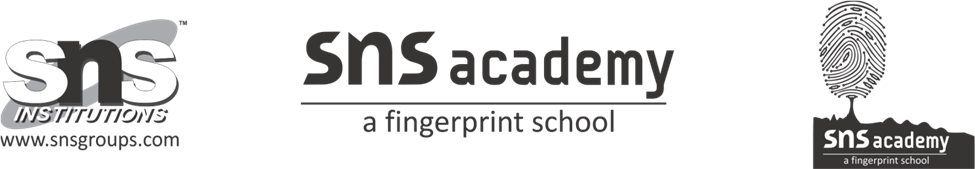 
Grade: 8Subject: EnglishComplete the following word puzzle with the help of clues given below.DownProviding water to the crops.Keeping crop grains for a long time under proper conditions.Certain plants of the same kind grown on a large scale.AcrossA machine used for cutting the matured crop.A rabi crop that is also one of the pulses.A process of separating the grain from chaff.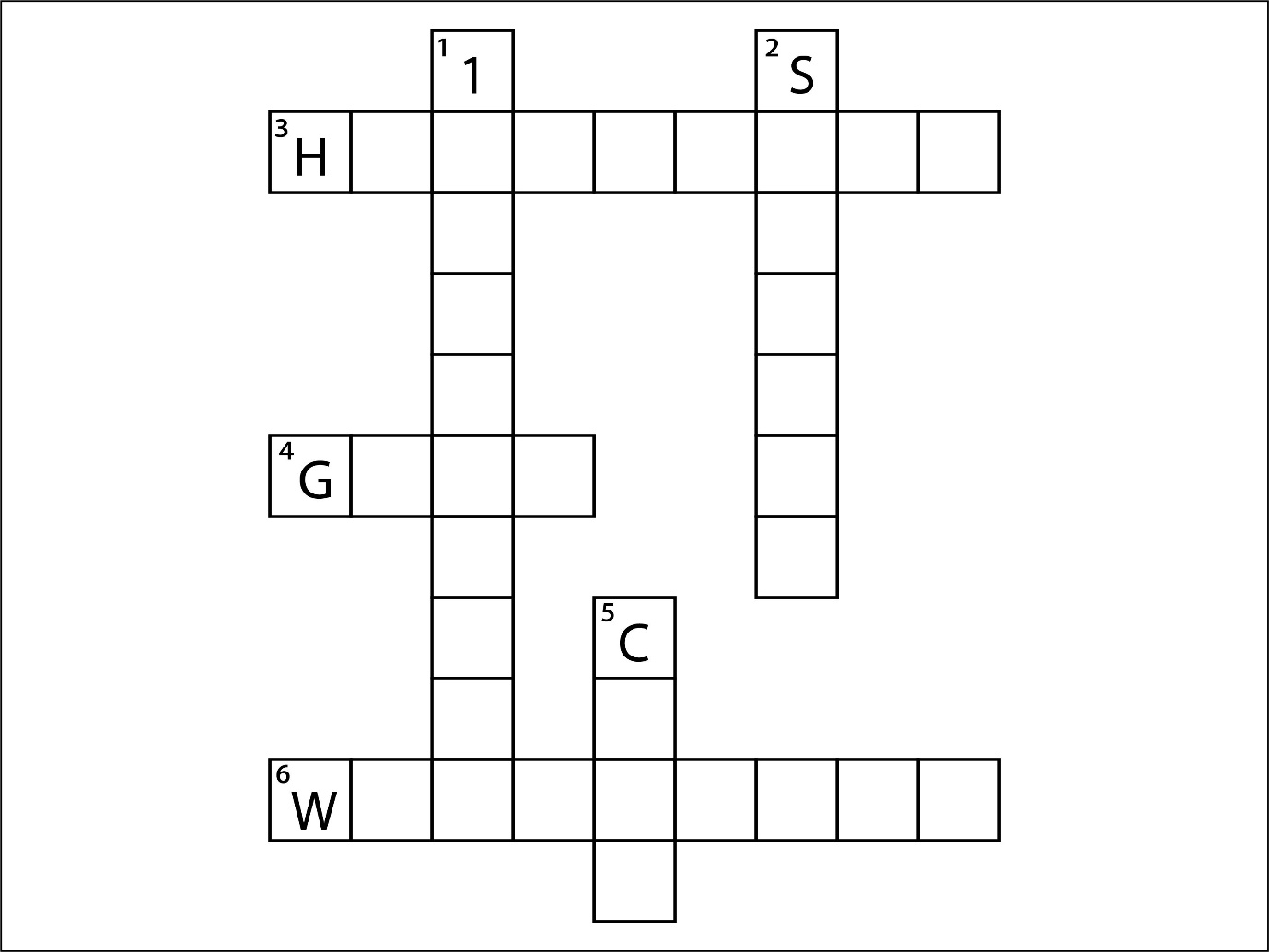 